РЕШЕНИЕРассмотрев проект решения о порядке формирования, ведения
и обязательного опубликования перечня муниципального имущества
Петропавловск-Камчатского городского округа, свободного от прав третьих лиц
(за исключением имущественных прав субъектов малого и среднего
предпринимательства), внесенный Главой Петропавловск-Камчатского городского
округа Иваненко В.Ю., руководствуясь статьей 18 Федерального закона
от 24.07.2007 № 209-ФЗ «О развитии малого и среднего предпринимательства
в Российской Федерации», Городская Дума Петропавловск-Камчатского городского округаРЕШИЛА:1. Принять Решение о порядке формирования, ведения и обязательного опубликования перечня муниципального имущества Петропавловск-Камчатского городского округа, свободного от прав третьих лиц (за исключением имущественных прав субъектов малого и среднего предпринимательства).2. Направить принятое Решение Главе Петропавловск-Камчатского
городского округа для подписания и обнародования.РЕШЕНИЕот 20.06.2017 № 578-ндО порядке формирования, ведения и обязательного опубликования перечня
муниципального имущества Петропавловск-Камчатского городского округа, свободного от прав третьих лиц (за исключением имущественных прав
субъектов малого и среднего предпринимательства)Принято Городской Думой Петропавловск-Камчатского городского округа(решение от 14.06.2017 № 1313-р)Статья 1. Общие положения1. Настоящее Решение о порядке формирования, ведения и обязательного опубликования перечня муниципального имущества Петропавловск-Камчатского городского округа, свободного от прав третьих лиц (за исключением имущественных прав субъектов малого и среднего предпринимательства) (далее - Решение), разработано в соответствии со статьей 18 Федерального закона
от 24.07.2007 № 209-ФЗ «О развитии малого и среднего предпринимательства
в Российской Федерации», постановлением Правительства Российской Федерации от 21.08.2010 № 645 «Об имущественной поддержке субъектов малого и среднего предпринимательства при предоставлении федерального имущества».2. Настоящее Решение устанавливает порядок формирования, ведения (в том числе ежегодного дополнения) и обязательного опубликования перечня муниципального имущества Петропавловск-Камчатского городского округа, свободного от прав третьих лиц (за исключением имущественных прав субъектов малого и среднего предпринимательства) (далее - Перечень), в целях предоставления муниципального имущества во владение и (или) в пользование
на долгосрочной основе субъектам малого и среднего предпринимательства
и организациям, образующим инфраструктуру поддержки субъектов малого
и среднего предпринимательства.Статья 2. Порядок формирования, ведения и обязательного опубликования Перечня1. В Перечень вносятся сведения о муниципальном имуществе Петропавловск-Камчатского городского округа (далее - муниципальное имущество), соответствующем следующим критериям:1) муниципальное имущество свободно от прав третьих лиц (за исключением имущественных прав субъектов малого и среднего предпринимательства);2) муниципальное имущество не ограничено в обороте;3) муниципальное имущество не является объектом религиозного назначения;4) муниципальное имущество не является объектом незавершенного строительства;5) в отношении муниципального имущества не принято решение
о предоставлении его иным лицам;6) муниципальное имущество не включено в прогнозный план приватизации муниципального имущества;7) муниципальное имущество не признано аварийным и подлежащим сносу или реконструкции.2. Внесение сведений о муниципальном имуществе в Перечень (в том числе ежегодное дополнение), а также исключение сведений о муниципальном имуществе из Перечня осуществляются постановлением администрации Петропавловск-Камчатского городского округа об утверждении Перечня или о внесении в него изменений на основе предложений органов администрации Петропавловск-Камчатского городского округа, муниципальных предприятий и учреждений Петропавловск-Камчатского городского округа, Совета по предпринимательству при администрации Петропавловск-Камчатского городского округа.Внесение в Перечень изменений, не предусматривающих исключения
из Перечня муниципального имущества, осуществляется не позднее 10 рабочих дней с даты внесения соответствующих изменений в реестр муниципального имущества.3. Рассмотрение предложения, указанного в части 2 настоящей статьи, осуществляется Управлением экономического развития и имущественных отношений администрации Петропавловск-Камчатского городского округа (далее - Управление) в течение 30 календарных дней с даты его поступления.
По результатам рассмотрения предложения принимается одно из следующих решений:1) о включении сведений о муниципальном имуществе, в отношении которого поступило предложение, в Перечень с учетом критериев, установленных частью 1 настоящей статьи;2) об исключении сведений о муниципальном имуществе, в отношении которого поступило предложение, из Перечня с учетом положений частей 4 и 5 настоящей статьи;3) об отказе в учете предложения.4. В случае принятия решения об отказе в учете предложения, указанного
в части 3 настоящей статьи, Управление направляет лицу, представившему предложение, мотивированный ответ о невозможности включения сведений
о муниципальном имуществе в Перечень или исключения сведений
о муниципальном имуществе из Перечня.5. Управление вправе исключить сведения о муниципальном имуществе
из Перечня, если в течение 2 лет со дня включения сведений о муниципальном имуществе в Перечень в отношении такого имущества от субъектов малого и среднего предпринимательства или организаций, образующих инфраструктуру поддержки субъектов малого и среднего предпринимательства, не поступило:1) ни одной заявки на участие в аукционе (конкурсе) на право заключения договора, предусматривающего переход прав владения и (или) пользования
в отношении муниципального имущества;2) ни одного заявления о предоставлении муниципального имущества,
в отношении которого заключение указанного договора может быть осуществлено без проведения аукциона (конкурса) в случаях, предусмотренных Федеральным законом от 26.07.2006 № 135-ФЗ «О защите конкуренции».6. Управление исключает сведения о муниципальном имуществе из Перечня
в одном из следующих случаев:1) в отношении муниципального имущества принято решение об его использовании для муниципальных нужд;2) право муниципальной собственности на имущество прекращено
по решению суда или в ином установленном законом порядке;3) выкуп имущества субъектом малого и среднего предпринимательства, арендующим данное имущество, в соответствии с Федеральным законом
от 22.07.2008 № 159-ФЗ «Об особенностях отчуждения недвижимого имущества, находящегося в государственной собственности субъектов Российской Федерации или муниципальной собственности и арендуемого субъектами малого и среднего предпринимательства, и о внесении изменений в отдельные законодательные акты Российской Федерации».7. Сведения о муниципальном имуществе вносятся в Перечень в составе и
по форме, которые установлены в соответствии с частью 4.4 статьи 18 Федерального закона от 24.07.2007 № 209-ФЗ «О развитии малого и среднего предпринимательства в Российской Федерации».8. Сведения о муниципальном имуществе группируются в Перечне по видам имущества (недвижимое имущество (в том числе единый недвижимый комплекс), движимое имущество).9. Ведение Перечня осуществляется Управлением в электронной форме.10. Перечень и внесенные в него изменения подлежат:1) обязательному опубликованию в средствах массовой информации -
в течение 10 рабочих дней со дня утверждения;2) размещению на официальном сайте администрации Петропавловск-Камчатского городского округа в информационно-телекоммуникационной сети «Интернет» - в течение 3 рабочих дней со дня утверждения.Статья 3. Заключительные положения1. Настоящее Решение вступает в силу после дня его официального опубликования. 2. Со дня вступления в силу настоящего Решения признать утратившими силу:1) Решение Городской Думы Петропавловск-Камчатского городского округа 
от 02.09.2014 № 250-нд «О порядке формирования, ведения, обязательного опубликования перечня муниципального имущества Петропавловск-Камчатского городского округа, свободного от прав третьих лиц (за исключением имущественных прав субъектов малого и среднего предпринимательства), предназначенного для предоставления во владение и (или) пользование субъектам малого и среднего предпринимательства и организациям, образующим инфраструктуру поддержки субъектов малого и среднего предпринимательства»;2) Решение Городской Думы Петропавловск-Камчатского городского округа 
от 26.04.2016 № 414-нд «О внесении изменения в решение Городской Думы Петропавловск-Камчатского городского округа от 02.09.2014 № 250-нд «О порядке формирования, ведения, обязательного опубликования перечня муниципального имущества Петропавловск-Камчатского городского округа, свободного от прав третьих лиц (за исключением имущественных прав субъектов малого и среднего предпринимательства), предназначенного для предоставления во владение и (или) пользование субъектам малого и среднего предпринимательства и организациям, образующим инфраструктуру поддержки субъектов малого и среднего предпринимательства».ГлаваПетропавловск-Камчатского городского округа 								                                                                               В.Ю. Иваненко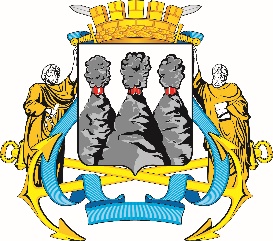 ГОРОДСКАЯ ДУМАПЕТРОПАВЛОВСК-КАМЧАТСКОГО ГОРОДСКОГО ОКРУГАот 14.06.2017 № 1313-р59-я сессияг.Петропавловск-КамчатскийО принятии решения о порядке формирования, ведения и обязательного опубликования перечня муниципального имущества Петропавловск-Камчатского городского округа, свободного от прав третьих лиц (за исключением имущественных прав субъектов малого и среднего предпринимательства) Председатель Городской Думы Петропавловск-Камчатского городского округа С.И. Смирнов ГОРОДСКАЯ ДУМАПЕТРОПАВЛОВСК-КАМЧАТСКОГО ГОРОДСКОГО ОКРУГА